ПРЕДУПРЕЖДЕНИЕ О МЕТЕОРОЛОГИЧЕСКОЙ ОБСТАНОВКЕНА ТЕРРИТОРИИ ЛЕНИНГРАДСКОЙ ОБЛАСТИСогласно ежедневному прогнозу ФГБУ "Северо-Западное УГМС" от 12.09.2022: В ночные и утренние часы в воздухе и на почве 13 сентября и на почве 14 сентября в Ленинградской области местами ожидаются заморозки до -1 гр.13 сентября ночью и утром местами туман.ЗНЦ (СОД) ЦУКС ГУ МЧС России по Ленинградской области подполковник внутренней службы 						М.П. Андреева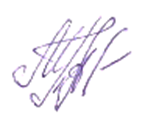 Передала: диспетчер ЕДДС  Волховского МР          Терещенко А.А.